Lehdistötiedote 10. syyskuuta 2012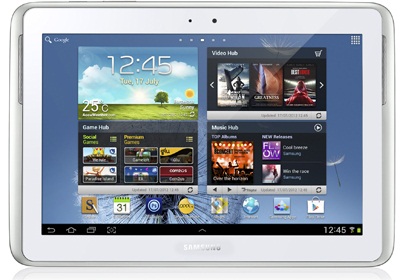 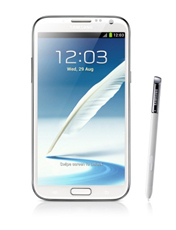 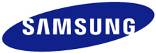 Nopean kasvun alue: Samsung Galaxy Note -tuoteperhe saa 4G-tuenSamsung tuo markkinoille lisää 4G-yhteensopivia mobiililaitteita – Galaxy Note II ja Galaxy Note 10.1 saavat 4G-versiot Pohjoismaihin.Aiemmin tänään Samsung kertoi, että Galaxy S III 4G saapuu Pohjoismaiden markkinoille. 4G-lopukkeen voi nyt lisätä myös vastikään lanseerattujen Galaxy Note II:n ja Galaxy Note 10.1:n nimiin. Laitteiden 4G-mallit saapuvat Pohjoismaihin vuoden viimeisen vuosineljänneksen aikana.Neljännen sukupolven matkapuhelinverkon teoreettinen latausnopeus verkosta laitteelle on jopa 100 megabittiä sekunnissa. Se riittää mainiosti muun muassa Samsungin laitteisiin pian saatavan HBO-viihdepalvelun HD-sisällön suoratoistoon.– Huippunopeiden siirtonopeuksien lisäksi Galaxy Note 10.1 4G:n mukana tulee ilmainen kuuden kuukauden tilaus HBO:n uuteen viihdepalveluun, toteaa Samsungin telecom-myyntipäällikkö Mika Engblom. 4G-nopeudet voidaan jakaa uusista Note-malleista myös muihin laitteisiin, joten teoreettisista 100 megan siirtonopeuksista pääsee nauttimaan puhelimen lisäksi vaikkapa läppärillä tai WiFillä varustetulla kameralla. 4G on erinomainen, mukana kulkeva vaihtoehto kodin kiinteälle internet-yhteydelle. Uusissa 4G-Note-laitteissa on totta kai kaikki 3G-malleista tutut älykkäät ominaisuudet, kuten interaktiivisen S Pen -kynän piirto- ja tekstintunnistustoiminnot. Galaxy Note II 4G ja Note 10.1 4G saapuvat Pohjoismaihin vuoden viimeisen vuosineljänneksen aikana.Tekniset tiedot Galaxy Note II 4G: Android 4.1 -käyttöjärjestelmä (Jelly Bean),  LTE 800/900/1800/2600 MHz ja Dual Carrier -tuki. LTE DL/UL jopa 100/50 Mbps ja HSPA+ jopa 42 Mbps. Myös CSFB-tuki. Laitteessa on 1,6 Ghz:n Quad core-suoritin ja 2 GB:n RAM-muisti sekä 5,5 tuuman HD Super AMOLED -näyttö. Laitteessa on 16 GB:n sisäänrakennettu muisti ja 64 GB:n kokoisia kortteja tukeva microSD-muistikorttipaikka. Paino 182g. 4G-nopeudet vaativat operaattorin 4G-liittymän.
Tekniset tiedot Galaxy Note 10.1 4G: Android 4.1 -käyttöjärjestelmä (Jelly Bean) sekä LTE 800/900/1800/2600 MHz ja Dual Carrier -tuki. LTE DL/UL jopa 100/50 Mbps ja HSPA+ jopa 42 Mbps. Myös CSFB-tuki. Laitteessa on 1,4 Ghz:n Quad core-suoritin ja 2 GB:n RAM-muisti sekä 10 tuuman LCD-näyttö jonka tarkkuus on 1280 x 800 pikseliä. Laitteessa on 16 GB:n sisäänrakennettu muisti ja 64 GB:n kokoisia kortteja tukeva microSD-muistikorttipaikka. 4G-nopeudet vaativat operaattorin 4G-liittymän.
Lisätietoja:Kuluttajakysymykset: Samsungin asiakastuki, 030 6227 515Mika Engblom, myyntipäällikkö, Telecom, mika.engblom@samsung.fi, p. 0400 604 420Eva Carrero, markkinointipäällikkö, eva.carrero@samsung.fi, p. 0400 807 750Simo Arvo, OSG Viestintä, simo.arvo@osg.fi, p. 040 132 5682Kuvapyynnöt: samsungpr@osg.fiLehdistötiedotteet ja kuva-arkisto verkossa: www.samsung.fi ja valitse uutiset.Haluatko Samsungin lehdistötiedotteita tai kokeilla uusia tuotteita? Ilmoittaudu lähetyslistalle osoitteeseen samsungpr@osg.fiUutisia RSS-syötteinä: www.samsung.com/fi/aboutsamsung/rss/rssFeedList.doSamsung Electronics Co Ltd, Korea, on johtava televisioiden, muistisirujen, matkapuhelinten, näyttöpaneelien, muistien ja System LSI-tuotteiden valmistaja. Yrityksellä on 206 000 työntekijää 72 maassa ja yhdeksällä eri liiketoiminta-alueella. Vuonna 2011 yhtiön yhteenlaskettu liikevaihto nousi 143,1 miljardiin Yhdysvaltain dollariin. Samsung Electronics Nordic AB:n liikevaihto vuonna 2011 oli 1,1 miljardia euroa. Pohjoismaiden yhtiö on kasvanut nopeasti vuodesta 1992. Sillä on 420 työntekijää, ja sen valikoimaan kuuluvat uusimmat tuotteet matkapuhelinten, äänen- ja kuvantoiston, IT-laitteiden ja kodinkoneiden aloilta.